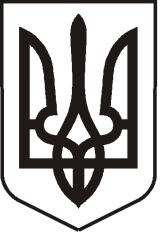 У К Р А Ї Н АЛ У Г А Н С Ь К А  О Б Л А С Т ЬП О П А С Н Я Н С Ь К А   М І С Ь К А   Р А Д АШ ОС Т О Г О    С К Л И К А Н Н ЯРОЗПОРЯДЖЕННЯміського голови18 листопада 2019 року                           м. Попасна                                              №02-02/267                              Про  внесення змін до штатного розписуКУ Попаснянської міської ради «Трудовий архів територіальних громад району»Розглянувши клопотання директора  КУ Попаснянської міської ради «Трудовий архів територіальних громад району», з метою упорядкування штатного розпису установи, відповідно до Положення  про КОМУНАЛЬНУ УСТАНОВУ ПОПАСНЯНСЬКОЇ МІСЬКОЇ РАДИ «ТРУДОВИЙ АРХІВ ТЕРИТОРІАЛЬНИХ ГРОМАД РАЙОНУ», керуючись п.20 ч.4 ст.42 Закону України «Про місцеве самоврядування в Україні»:З  18 листопада  2019 року  внести зміни до штатного розпису директора  КУ Попаснянської міської ради «Трудовий архів територіальних громад району», а саме:виключити посаду архівіст-бухгалтер -1 одиниця;включити посади:бухгалтер –  0,5 ставки з існуючими умовами праці;архівіст – 0,5 з існуючими умовами праці.      2.   Контроль за виконанням даного розпорядження покласти на  директора КУ Попаснянської міської ради «Трудовий архів територіальних громад району» Олексієнко І.           Міський  голова                                                               Ю.І.Онищенко Кулік, 2-07-02